от 6 сентября 2022 года									         № 1003О внесении изменений в постановление администрация городского округа город Шахунья Нижегородской области от 27 января 2022 года № 81 «Об утверждении Положения о комиссии по закупке товаров, работ, услуг для обеспечения нужд городского округа город Шахунья Нижегородской области»В соответствии с Федеральным законом от 5 апреля 2013 года № 44-ФЗ «О контрактной системе в сфере закупок товаров, работ, услуг для обеспечения государственных и муниципальных нужд» пункты 2.4, 2.5, 3.2 Положения о комиссии по закупке товаров, работ, услуг для обеспечения нужд городского округа город Шахунья Нижегородской области, утвержденного постановлением администрация городского округа город Шахунья Нижегородской области от 27 января 2022 года № 81 изложить в следующей редакции:1. « 2.4. Членами комиссии не могут быть:1) физические лица, которые были привлечены в качестве экспертов к проведению экспертной оценки извещения об осуществлении закупки, документации о закупке (в случае, если настоящим Федеральным законом предусмотрена документация о закупке), заявок на участие в конкурсе;2) физические лица, имеющие личную заинтересованность в результатах определения поставщика (подрядчика, исполнителя), в том числе физические лица, подавшие заявки на участие в определении поставщика (подрядчика, исполнителя), либо состоящие в трудовых отношениях с организациями или физическими лицами, подавшими данные заявки, либо являющиеся управляющими организаций, подавших заявки на участие в определении поставщика (подрядчика, исполнителя). Понятие "личная заинтересованность" используется в значении, указанном в Федеральном законе от 25 декабря 2008 года № 273-ФЗ «О противодействии коррупции»;3) физические лица, являющиеся участниками (акционерами) организаций, подавших заявки на участие в закупке, членами их органов управления, кредиторами участников закупки;4) должностные лица органов контроля, указанных в части 1 статьи 99 Федерального закона № 44-ФЗ, непосредственно осуществляющие контроль в сфере закупок.2.5. Внесение изменений в состав комиссии допускается только по решению заказчика, которое оформляется распоряжением администрации городского округа город Шахунья. Член комиссии обязан незамедлительно сообщить заказчику, принявшему решение о создании комиссии, о возникновении обстоятельств, предусмотренных частью 6 статьи 39 Федерального закона № 44-ФЗ. В случае выявления в составе комиссии физических лиц, указанных в части 6 статьи 39 Федерального закона № 44-ФЗ, заказчик, принявший решение о создании комиссии, обязан незамедлительно заменить их другими физическими лицами, соответствующими требованиям, предусмотренным положениями части 6 статьи 39 Федерального закона 
№ 44-ФЗ.3.2. Члены комиссии обязаны:- присутствовать на заседаниях комиссии;- принимать решения в пределах своей компетенции, предусмотренной Законом № 44-ФЗ;- подписывать оформляемые в ходе заседаний комиссии протоколы;- незамедлительно сообщать заказчику о препятствующих участию в работе комиссии обстоятельствах, которые перечислены в ч. 6 ст. 39 Закона № 44-ФЗ;- незамедлительно сообщить заказчику, что возникли обстоятельства, которые влекут наличие конфликта интересов;- предотвращать и урегулировать конфликт интересов в соответствии с Законом от 25.12.2008 № 273-ФЗ. »2. Настоящее постановление вступает в силу со дня его опубликования на официальном сайте администрации городского округа город Шахунья Нижегородской области и в газете «Знамя труда».3. Контроль за исполнением настоящего постановления оставляю за собой.И.о. главы местного самоуправлениягородского округа город Шахунья							    А.Д.Серов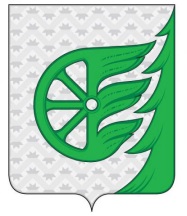 Администрация городского округа город ШахуньяНижегородской областиП О С Т А Н О В Л Е Н И Е